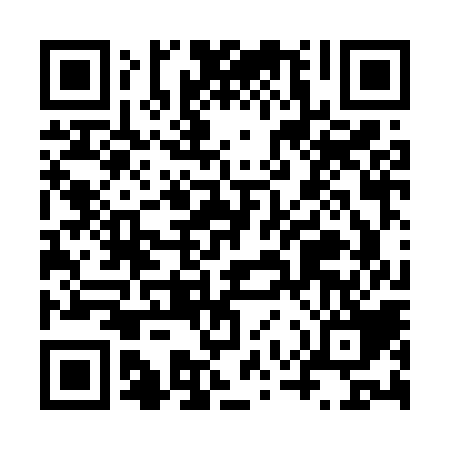 Ramadan times for Acorn Acres, Illinois, USAMon 11 Mar 2024 - Wed 10 Apr 2024High Latitude Method: Angle Based RulePrayer Calculation Method: Islamic Society of North AmericaAsar Calculation Method: ShafiPrayer times provided by https://www.salahtimes.comDateDayFajrSuhurSunriseDhuhrAsrIftarMaghribIsha11Mon5:535:537:101:024:196:556:558:1212Tue5:525:527:081:024:206:566:568:1313Wed5:505:507:071:024:216:576:578:1414Thu5:485:487:051:014:216:586:588:1515Fri5:465:467:031:014:227:007:008:1716Sat5:455:457:021:014:227:017:018:1817Sun5:435:437:001:014:237:027:028:1918Mon5:415:416:581:004:247:037:038:2019Tue5:395:396:561:004:247:047:048:2120Wed5:375:376:551:004:257:057:058:2321Thu5:365:366:5312:594:257:067:068:2422Fri5:345:346:5112:594:267:087:088:2523Sat5:325:326:4912:594:277:097:098:2624Sun5:305:306:4812:584:277:107:108:2825Mon5:285:286:4612:584:287:117:118:2926Tue5:265:266:4412:584:287:127:128:3027Wed5:245:246:4312:584:297:137:138:3228Thu5:235:236:4112:574:297:147:148:3329Fri5:215:216:3912:574:307:157:158:3430Sat5:195:196:3712:574:307:177:178:3531Sun5:175:176:3612:564:317:187:188:371Mon5:155:156:3412:564:317:197:198:382Tue5:135:136:3212:564:327:207:208:393Wed5:115:116:3112:554:327:217:218:414Thu5:095:096:2912:554:337:227:228:425Fri5:075:076:2712:554:337:237:238:436Sat5:055:056:2512:554:337:247:248:457Sun5:035:036:2412:544:347:267:268:468Mon5:025:026:2212:544:347:277:278:479Tue5:005:006:2012:544:357:287:288:4910Wed4:584:586:1912:534:357:297:298:50